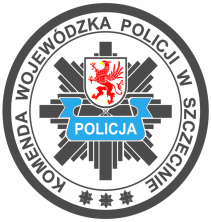  KOMENDA WOJEWÓDZKA POLICJI    W SZCZECINIE      	W Y D Z I A Ł  T R A N S P O R T U           71 - 240 Szczecin, ul. Wernyhory 5     tel.  47 78 16 112       e-mail: wydzial.transportu@sc.policja.gov.plSzczecin, dnia 19.06.2024rT-116/24OGŁOSZENIE O ROZSTRZYGNIĘCIUKomenda Wojewodzka Policji w Szczecinie informuję, iż na “świadczenie usług zewnętrznego mycia nadwozi pojazdów służbowych oznakowanych i nieoznakowanych typu: osobowych,                                osobowo-terenowych np.(Toyota Land Cruiser, Nissan Pathfinder) i furgonów np. (Fiat Ducato, VW,           Mercedes Sprinter) zlecanych przez KPP/KP i inne jednostki Policji za pośrednictwem KPP/KP                             w …………….. na obszarze administracyjnym powiatu…….” na podstawie art. 2 ust.1 pkt 1 ustawy Prawo Zamówień Publicznych  z dnia 11 września 2019r (Dz.U. z 2023 poz. 1605 ze zm.) zamówienia           poniżej 130 000 zł została  złożone następujące oferty:Część 1 – KPP Gryfice- PRZEDSIĘBIORSTWO PKS GRYFICE SP. Z O.O.unieważniono postępowanie- oferta przekroczyła wartość zamawiajacegoCzęść 2 – KP Chojna- WIELOBRANŻOWE PRZEDSIĘBIORSTWO USŁUHOWO-HANDLOWE PROGRES SP. Z O.O.której zostanie powierzona realizacja zamówieniaCzęść 3 – KPP Kamień Pomorski- USŁUGI I NAPRAWA POJAZDÓW MECHANICZNYCH HENRYK BYSIAKktórej zostanie powierzona realizacja zamówieniaCzęść 4 – KPP Kołobrzegunieważniono postępowanie – brak ofertOpr. K. Dulewicz tel. 47-78-16-116